Схема расположения контейнерной площадки № 8 с.Ленинское Ленинского с/п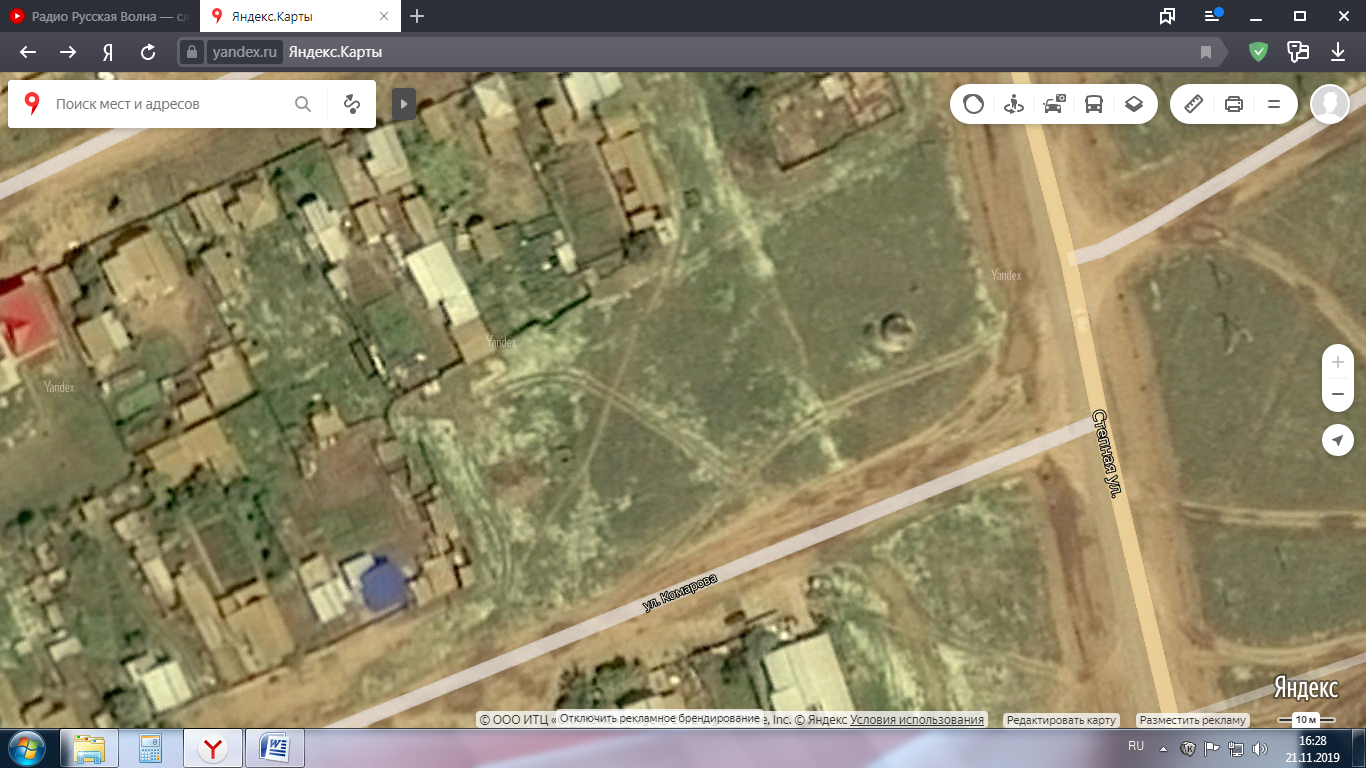    Условные обозначения:                        - контейнерная площадка